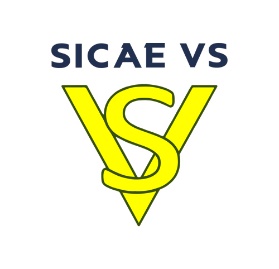 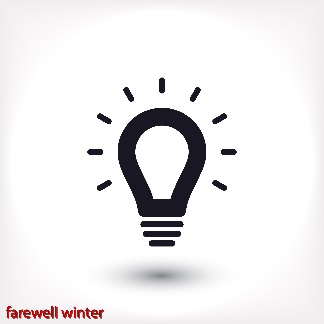 L'option Base est en extinction pour les puissances 18, 24, 30 et 36 kVA et n'est plus proposée à la clientèle résidentielle depuis le 15/08/2010. Ces tarifs sont communiqués à titre d'information pour les contrats souscrits avant le 15/08/2010. NB : majoration au titre de la relève pour les consommateurs ayant refusé la pose d’un Linky : 54,24 €/an« L’énergie est notre avenir, économisons-la »www.sicae-vs.frSICAE de la Vallée du Sausseron  – 40, rue Ampère – CS 20195 ENNERY –95302 CERGY-PONTOISE CedexOption Base
Petites fournituresAbonnement annuel 
en € HT Prix de l'énergie 
(c€/kWh) HT Option Base
Petites fournituresAbonnement annuel 
en € HT Prix de l'énergie 
(c€/kWh) HT 3 kVA95,8818,876 kVA123,7218,879 kVA154,0818,8712 kVA185,1618,8715 kVA213,7218,8718 kVA242,0418,8724 kVA306,1218,8730 kVA358,9218,8736 kVA423,3618,87